                     Redilight Fault Report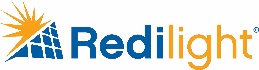 Driver Serial No.Driver Serial No.Fault ReportedFault ReportedSystem ConfigurationSystem ConfigurationSystem ConfigurationSystem ConfigurationSystem ConfigurationSystem ConfigurationSystem ConfigurationPanel SizePanel Size35w     75w      150w       250w35w     75w      150w       250w35w     75w      150w       250w35w     75w      150w       250w35w     75w      150w       250wTotal number of Lights in system Total number of Lights in system NumberWattsWattsDay Night KitDay Night Kit      Yes   or   No      Yes   or   No      Yes   or   No      Yes   or   No      Yes   or   NoInstallation AddressInstallation Address     Installation Date     Installation DateRedilight Office use belowRedilight Office use belowRedilight Office use belowRedilight Office use belowRedilight Office use belowRedilight Office use belowRedilight Office use belowPrimary CauseAssemblyAssemblyComponentInstallationInstallationInstallationPrimary CauseDetail:Detail:Detail:Detail:Detail:Detail:Detail:Comment:Comment:Comment:Comment:Comment:Comment:Comment: